П О С Т А Н О В Л Е Н И Еот 25.09.2020  № 958г. МайкопО проведении публичных слушаний по рассмотрению документации по внесению изменений в документацию по планировке территории (проект межевания территории) части кадастрового квартала 01:08:0514001 по улице Остапенко Н.И. в городе Майкопе, утвержденную постановлением Администрации муниципального образования «Город Майкоп» от 02.10.2019 № 1222Постановлением Администрации муниципального образования «Город Майкоп» от 09.01.2020 № 10 «О мероприятиях по подготовке документации по внесению изменений в документацию по планировке территории (проект межевания территории) части кадастрового квартала 01:08:0514001 по улице Остапенко Н.И. в городе Майкопе, утвержденную постановлением Администрации муниципального образования «Город Майкоп» от 02.10.2019 № 1222» организованы мероприятия по подготовке указанной документации. Документация по внесению изменений в документацию по планировке территории (проект межевания территории) части кадастрового квартала 01:08:0514001 по улице Остапенко Н.И. в городе Майкопе, утвержденную постановлением Администрации муниципального образования «Город Майкоп» от 02.10.2019 № 1222 (далее – документация, проект) предусматривает образование земельного участка для индивидуального жилищного строительства путем перераспределения земельного участка с кадастровым номером 01:08:0514001:95, расположенного по ул. Остапенко Н.И., 21 в г. Майкопе, с землями, государственная собственность на которые не разграничена, образование земельного участка для индивидуального жилищного строительства путем перераспределения земельного участка с кадастровым номером 01:08:0514001:172, расположенного по ул. Остапенко Н.И., 19 в     г. Майкопе, с землями, государственная собственность на которые не разграничена.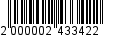 В соответствии со статьями 5.1 и 46 Градостроительного кодекса Российской Федерации, Указом Главы Республики Адыгея от 16.03.2020 № 26 «О дополнительных мерах по снижению рисков завоза и распространения новой коронавирусной инфекции (2019-nCoV)» и Указом Главы Республики Адыгея от 18.03.2020 № 27 «О введении режима повышенной готовности» (далее - Указы), статьей 18 Правил землепользования и застройки муниципального образования «Город Майкоп», утвержденных Решением Совета народных депутатов муниципального образования «Город Майкоп» от 28.10.2011 № 377-рс, Порядком организации и проведения публичных слушаний и общественных обсуждений в муниципальном образовании «Город Майкоп», утвержденным Решением Совета народных депутатов муниципального образования «Город Майкоп» от 21.06.2018 № 330-рс (далее – Решение Совета), п о с т а н о в л я ю:1. Назначить проведение публичных слушаний по рассмотрению документации с даты опубликования настоящего постановления в газете «Майкопские новости» до дня опубликования заключения о результатах публичных слушаний в установленном порядке, не менее одного месяца и не более двух месяцев.2. Управлению архитектуры и градостроительства муниципального образования «Город Майкоп» разместить документацию в составе основной части проекта и материалов по ее обоснованию на официальном сайте Администрации муниципального образования «Город Майкоп» в разделе «Архитектура и градостроительство» по адресу: http://maikop.ru/arkhitektura-i-gradostroitelstvo/proekty-resheniy-dlya-publichnykh-slushaniy/.3. Организатору публичных слушаний провести публичные слушания в порядке, установленном Решением Совета, с учетом требований Указов:- экспозицию проекта открыть 29.09.2020 в кабинете № 13 Управления архитектуры и градостроительства муниципального образования «Город Майкоп», расположенном по адресу: г. Майкоп, ул. Краснооктябрьская, 45, и провести в срок с 29.09.2020 по 23.10.2020. Доступ посетителей будет обеспечен в рабочие дни: в понедельник, среду, пятницу с 10.00 часов до 12.00 часов и с 15.00 часов до 17.00 часов, во вторник с 15.00 часов до 17.00 часов, в четверг с 10.00 часов до 12.00 часов;- собрание участников публичных слушаний провести 26.10.2020 в 10.00 часов. Определить местом проведения собрания публичных слушаний кабинет № 13 Управления архитектуры и градостроительства муниципального образования «Город Майкоп», расположенный по адресу: г. Майкоп, ул. Краснооктябрьская, 45.4. Участники публичных слушаний, прошедшие в соответствии с частью 12 статьи 5.1. Градостроительного кодекса Российской Федерации идентификацию, имеют право вносить предложения и замечания, касающиеся проекта с 29.09.2020 по 26.10.2020:1) в письменной или устной форме в ходе проведения собрания участников публичных слушаний;2) в письменной форме в адрес организатора публичных слушаний;3) посредством записи в журнале учета посетителей экспозиции проекта. 5. После опубликования заключения о результатах публичных слушаний исполнителю документации сдать ее в Управление архитектуры и градостроительства муниципального образования «Город Майкоп» в бумажном и электронном виде для утверждения и внесения в информационную систему обеспечения градостроительной деятельности муниципального образования «Город Майкоп».6. Опубликовать настоящее постановление в газете «Майкопские новости» и разместить на официальном сайте Администрации муниципального образования «Город Майкоп», на информационных стендах, оборудованных в здании Администрации муниципального образования «Город Майкоп», Управления архитектуры и градостроительства муниципального образования «Город Майкоп» и в здании (помещении) местной общественной организации «Территориальное общественное самоуправление № 6 муниципального образования «Город Майкоп», расположенном по адресу: г. Майкоп, ул. 12 Марта, 155.7. Постановление «О проведении публичных слушаний по рассмотрению документации по внесению изменений в документацию по планировке территории (проект межевания территории) части кадастрового квартала 01:08:0514001 по улице Остапенко Н.И. в городе Майкопе, утвержденную постановлением Администрации муниципального образования «Город Майкоп» от 02.10.2019 № 1222» вступает в силу со дня его официального опубликования.Глава муниципального образования«Город Майкоп»                                                                           А.Л. ГетмановАдминистрация муниципального образования «Город Майкоп»Республики Адыгея 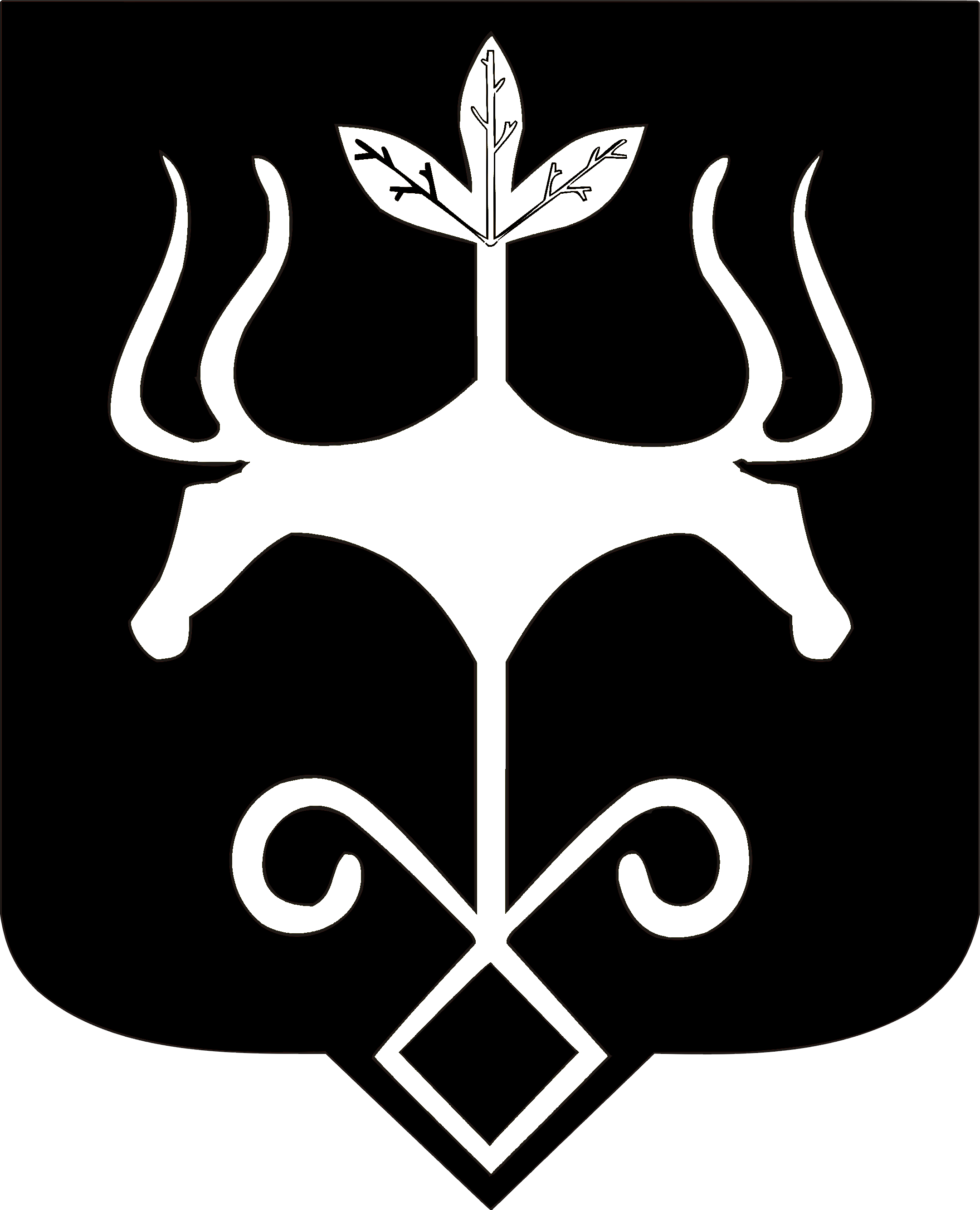 Адыгэ Республикэммуниципальнэ образованиеу 
«Къалэу Мыекъуапэ» и Администрацие